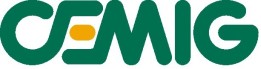 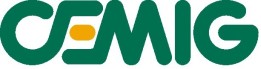 SOLICITAÇÃO PARA CADASTRO NO GRUPO DE MERCADORIA 0833 – OBRAS PART REDES DISTRIBUIÇÃO ATÉ 34,5Kv – LINHA VIVA – E  DECLARAÇÃO DE CONHECIMENTO DOS CUSTOS PARA A VCTE E DAS CONDIÇÕES PARA A HABILITAÇÃO.     A empresa	, com sede na Rua/Av. 	,   nº	,   complemento	, Município 	, CNPJ/MF n.º	, neste ato representada por 	,	CPF	 	   que	exerce	o	cargo	de 	 na empresa, solicita à Cemig Distribuição S. A. – Cemig D a Verificação de Conformidade Técnica de Empreitaras (VCTE) para _____________ equipes (UEB’s) e declara ter pleno conhecimento dos custos inerentes à VCTE, bem como das condições exigidas para a habilitação no Grupo de Mercadorias 0833.Belo Horizonte,	de	de	.ResponsávelCPF:Razão Social da empresa:CNPJ:Doc. versão julho 2021